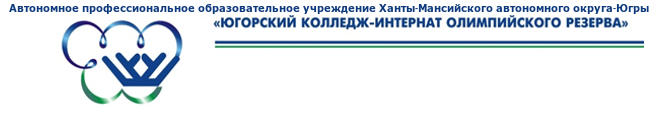 ПРИКАЗОт «__28__» февраля_2017_ г. № ___127____-одОб утверждении Правил приема в  Автономное профессиональное образовательное  учреждение  Ханты-Мансийского автономного округа-Югры   "Югорский колледж-интернат олимпийского резерва"   на период  обучения в 2017/2018  учебном годуВ соответствии с Федеральным законом «Об образовании в Российской Федерации» от 21 декабря 2012г., Типовым положением  об учреждении среднего профессионального образования, утвержденным  Постановлением  Правительства РФ  от 18.07.2008 № 543 соответственно, приказом Министерства образования и науки  Российской Федерации от 23 января 2014г. №36 «Об утверждении Порядка приема  на обучение  по образовательным программам среднего профессионального образования»,  приказом  Министерства образования и науки Российской Федерации  от 22 января 2014 г. N 32 "Об утверждении Порядка приема граждан на обучение по образовательным программам начального общего, основного общего и среднего общего образования" (зарегистрирован в Минюсте РФ 2 апреля 2014 г., регистрационный N 31800), Уставом образовательной организации, иными нормативными документами РФ и автономного округа, регламентирующими деятельность образовательного учреждения в части порядка приема на обучение по программам основного общего, среднего общего, среднего профессионального образования, протоколом  Педагогического  совета  от 21 февраля 2017г.,ПРИКАЗЫВАЮ:Приемной комиссии в 2017 году руководствоваться настоящими Правилами приема в Автономное профессиональное образовательное  учреждение  Ханты-Мансийского автономного округа-Югры «Югорский колледж-интернат олимпийского резерва» (далее–Правила приема)  на период обучения в 2017/2018 учебном году по программам среднего профессионального  образования специальности 49.02.01 «Физическая культура», основного общего и среднего общего образования Приложение1).Отделу  по спортивной подготовке (Е.Г.Гирьятович) в срок до 1 апреля 2017 года  сформировать  график  просмотровых сборов для спортсменов, кандидатов на поступление в колледж, разработать  материалы для прохождения поступающими  вступительных испытаний в форме тестирования  общефизической подготовки.Отделу  кадрового и правового  обеспечения  (О.А.Фоминой) обеспечить ознакомление  с настоящим приказом специалистов  образовательной организации под роспись.Контроль за исполнением настоящего приказа оставляю за собой.Директор										   В.В.МалышкинС приказом ознакомлены:Первый заместитель							            А.Н.КарплюковЗаместитель									Л.Н.КеримулловаНачальник отдела								Е.Г. ГирьятовичНачальник отдела								А.Г.Соколов     Приложение 1								  к приказу АУ «ЮКИОР»							№___127_____ от __28.02_____2017г.Автономное  профессиональное  образовательное  учреждение  Ханты-Мансийского автономного округа-Югры «Югорский колледж-интернат олимпийского резерва»ПРАВИЛА ПРИЕМАВ АВТОНОМНОЕ  ПРОФЕССИОНАЛЬНОЕ ОБРАЗОВАТЕЛЬНОЕ УЧРЕЖДЕНИЕ           ХМАО-ЮГРЫ «ЮГОРСКИЙ КОЛЛЕДЖ-ИНТЕРНАТ   ОЛИМПИЙСКОГО РЕЗЕРВА» по программам  среднего профессионального образования специальности 49.02.01 «Физическая культура»,  основного общего и среднего общего образованияна 2017/2018 учебный год Ханты-Мансийск – 2017Правила приема в  Автономное  профессиональное  образовательное  учреждение  Ханты-Мансийского автономного округа-Югры «Югорский колледж-интернат олимпийского резерва» по программам среднего профессионального образования специальности 49.02.01 «Физическая культура», основного общего и среднего общего образованияна 2017-2018 учебный годI. ОБЩИЕ ПОЛОЖЕНИЯ1. Настоящие Правила регламентируют прием граждан Российской Федерации, иностранных граждан, лиц без гражданства, в том числе соотечественников, проживающих за рубежом  (далее - абитуриенты) в Автономное  профессиональное образовательное учреждение Ханты-Мансийского автономного округа-Югры «Югорский колледж-интернат олимпийского резерва» на обучение по образовательным программам основного общего, среднего общего, среднего профессионального образования по специальности "Физическая культура" и для прохождения спортивной  подготовки по избранному виду спорта за счет бюджетных ассигнований Ханты-Мансийского автономного округа-Югры, а также определяет особенности проведения вступительных испытаний для лиц с ограниченными возможностями здоровья.2. Прием иностранных граждан на обучение в  колледж осуществляется в рамках  контрольных цифр приема на образование, установленных  Департаментом физической культуры и спорта Ханты-Мансийского автономного округа-Югры и  в соответствии с международными договорами Российской Федерации в рамках квот, утвержденных Правительством Российской Федерации на обучение иностранных граждан, а также  по договорам об оказании  платных образовательных услуг 3. Настоящий Порядок разработан в соответствии с:-	 Федеральным законом от 29.12.2012 № 273-ФЗ «Об образовании в Российской Федерации» (редакция 2015г.);-	Федеральным законом от 04.12.2007г. №329-ФЗ "О физической  культуре и спорте в Российской Федерации" (ред. 03.11.2015);-	Приказом Минобрнауки  Российской Федерации  от 11.04.2014г. №976 «Об утверждении  федерального  государственного образовательного  стандарта  среднего  профессионального образования  по специальности 49.02.01 «Физическая культура»-	Федеральными стандартами  спортивной подготовки по видам спорта;-	Приказом Министерства образования и науки  Российской Федерации от 23 января 2014г. №36 «Об утверждении Порядка приема  на обучение  по образовательным программам среднего профессионального образования»;-	Приказом Минспорта России от 27.12.2013 №1125 «Об  утверждении особенностей организации  и осуществления  образовательной, тренировочной и методической деятельности в области  физической культуры и спорта»;-	Уставом образовательной организации;-	Иными нормативными документа  Российской Федерации, регламентирующими  прием граждан на обучение  по программам основного общего, среднего общего и среднего профессионального образования.4. Колледж осуществляет прием с целью подготовки специалистов среднего профессионального образования по специальности  49.02.01  «Физическая культура» с присвоением квалификации углубленной  подготовки  специалиста среднего звена «Педагог по физической культуре и спорту»/«Учитель физической культуры» по очной форме обучения  по олимпийским, адаптивным видам спорта и базовым  видам спорта, развиваемым в Ханты-Мансийском автономном округе-Югре.5. Прием в  колледж по программам среднего профессионального образования осуществляется на конкурсной основе, по заявлениям абитуриентов, имеющих основное общее или среднее общее образование.6.   Образовательная организация осуществляет передачу, обработку и предоставление    полученных в связи с приемом в образовательную организацию персональных данных поступающих в соответствии  с требованиями законодательства  Российской Федерации в области  персональных данных.7. Срок обучения на базе основного общего образования - 3 года 10 месяцев, на базе среднего общего образования - 2 года 10 месяцев.8. Руководствуясь  ФГОС  специальности 49.02.01 «Физическая культура», сроки получения СПО по ППССЗ углубленной подготовке независимо от применяемых образовательных технологий увеличиваются: а) для обучающихся по очно-заочной и заочной формам обучения: на базе среднего общего образования - не более чем на 1 год; на базе основного общего образования - не более чем на 1,5 года; б) для училищ олимпийского резерва увеличивается не более чем на 1 год.9. Контрольные цифры приема граждан, обучающихся за счет средств бюджета Ханты-Мансийского автономного округа-Югры (далее - бюджетные места), установлены   Департаментом физической культуры и спорта Ханты-Мансийского автономного округа-Югры в количестве:-	Очная  форма обучения  - 32 места;-	Заочная форма  обучения (целевая подготовка) – 25 мест.Распределение контрольных цифр приема по уровню образования (на базе основного общего образования и среднего общего образования) утверждается приказом  по колледжу  до  издания приказа о зачислении.8.	Колледж осуществляет прием граждан на обучение по основным образовательным программам основного общего, среднего общего, среднего профессионального образования по специальности «Физическая культура» и для прохождения спортивной подготовки по избранному виду спорта за счет средств бюджета Ханты-Мансийского автономного округа-Югры.9.	Контингент обучающихся комплектуется на основе конкурсного отбора из числа спортсменов: -	рекомендованных региональной спортивной федерацией или профессиональным спортивным клубом  Ханты-Мансийского автономного округа-Югры по виду спорта; -	не имеющих отклонений по состоянию здоровья и прошедших углубленное медицинское обследование. Углубленное медицинское обследование проводится на базе колледжа в отделе медицинского обеспечения спортивной подготовки для оценки  функционального состояния и выявления функциональных резервов организма;-	 прошедших предварительную подготовку в детско-юношеских спортивных школах (ДЮСШ), специализированных детско-юношеских спортивных школах олимпийского резерва (СДЮСШОР);-	показавших высокие спортивные результаты выступлений на официальных региональных, всероссийских и международных соревнованиях в год поступления в соответствии с критериями конкурсного отбора по спорту;-	входящих в состав сборных команд Ханты-Мансийского автономного округа-Югры и Российской Федерации; -	успешно прошедших вступительные испытания по общей физической подготовке (ОФП) и специальной физической подготовке.10. В  колледж на обучение по программам среднего профессионального образования принимаются граждане, имеющие спортивную квалификацию не ниже кандидата в мастера спорта (в исключительных случаях первого спортивного разряда для игровых видов спорта).II. ОРГАНИЗАЦИЯ ПРИЕМА В КОЛЛЕДЖ11. Организация приема в  колледж на обучение по образовательным программам основного общего, среднего общего и среднего профессионального образования по специальности 49.02.01 «Физическая культура» осуществляется приемной комиссией  колледжа (далее – приемная комиссия).12. Состав, полномочия и порядок деятельности приемной комиссии регламентируются положением о приемной комиссии, которое утверждается приказом директора колледжа.13. Работу приемной комиссии и делопроизводство, а также личный прием абитуриентов и их родителей (законных представителей) организует ответственный секретарь приемной комиссии.14. Для организации и проведения вступительных испытаний приказом  директора колледжа утверждаются составы экзаменационных и апелляционной комиссий. Полномочия и порядок деятельности экзаменационных и апелляционных комиссий определяются положениями о комиссиях, утвержденными приказами  директора колледжа.15. С целью подтверждения достоверности документов, представляемых абитуриентами, приемная комиссия вправе обращаться в соответствующие государственные (муниципальные) органы и организации.III. ОРГАНИЗАЦИЯ ИНФОРМИРОВАНИЯ АБИТУРИЕНТОВ16. Колледж объявляет прием на обучение по образовательным программам  на основании лицензии на право осуществления образовательной деятельности по образовательным программам основного общего, среднего общего и среднего профессионального образования, свидетельства о государственной аккредитации.17. С целью ознакомления абитуриентов и их родителей (законных представителей) с уставом колледжа, лицензией на право ведения образовательной деятельности, со свидетельством о государственной аккредитации колледжа, и другими документами, регламентирующими организацию образовательного процесса и работу приемной комиссии  колледжа, копии указанных документов размещаются на официальном сайте  колледжа. 18. Приемная комиссия на официальном сайте  колледжа и информационном стенде приемной комиссии, до начала приема документов размещает следующую информацию:- 	правила приема в колледж;- 	специальность, по которой колледж объявляет прием в соответствии с лицензией на осуществление образовательной деятельности;- 	требования к уровню образования, которое необходимо для поступления (основное общее или среднее общее образование);- 	перечень вступительных испытаний;- 	о формах проведения вступительных испытаний;- 	о возможности приема заявлений и необходимых документов, предусмотренных настоящим Порядком, в электронной форме;- 	особенности проведения вступительных испытаний для лиц сограниченными возможностями здоровья;- 	о необходимости прохождения абитуриентами обязательного предварительного медицинского осмотра (обследования);- 	общее количество мест для приема по специальности  49.02.01  «Физическая культура» по очной форме обучения;- 	количество мест, финансируемых за счет бюджетных ассигнованийХанты-Мансийского автономного округа-Югры, по специальности 49.02.01 «Физическая культура» по очной форме обучения;- 	правила подачи и рассмотрения апелляций по результатам вступительных испытаний;- 	информацию о наличии общежития и количестве мест в общежитиях, выделяемых для иногородних поступающих.19. В период приема документов приемная комиссия ежедневно размещает на официальном сайте колледжа и информационном стенде приемной комиссии сведения о количестве поданных заявлений по каждой специальности (специализации).20. Сроки размещения информации, указанной в пункте 18, на официальном сайте колледжа регламентированы нормативными документами Министерства образования  и науки Российской Федерации.21. Приемная комиссия проводит консультации по телефонам: 8 (3467) 361034 и 361016 и на официальном сайте  колледжа  в разделе «Пресс-центр»  (Прямая линия).IV. ПРИЕМ ДОКУМЕНТОВ ОТ АБИТУРИЕНТОВ22.     На 2017-2018 учебный год в  колледж принимаются граждане: 22.1.  По заявлению родителей  (законных представителей):  -	 в 5 - 9 классы для получения основного общего образования; -	в 10, 11 классы для получения среднего общего образования. С 5 по 11 классы принимаются обучающиеся, в полном объеме освоившие программу предыдущего класса, что должно быть подтверждено соответствующими записями в личном деле.   В 10 класс принимаются обучающиеся на основании аттестата об основном общем образовании (по итогам  конкурса аттестатов). В течение учебного года в 5-11 классы принимаются обучающиеся на основании записей в личном деле (в 10 класс – при наличии аттестата об основном общем образовании) и табеля с оценками за соответствующую четверть, триместр, полугодие и текущими оценками с предыдущего места учебы, заверенные по соответствующей форме и прошедшие входной тест по русскому языку и математике.22.2.	По заявлению поступающих: -	 на 1(9) курс, имеющих основное общее образование для получения среднего профессионального образования (по итогам конкурса аттестатов и вступительных испытаний); -	 на 1 курс, имеющих среднее общее образование для получения среднего профессионального образования (по итогам конкурса аттестатов и вступительных испытаний). Проводится подготовка специалистов среднего звена по специальности: 49.02.01 "Физическая культура", квалификация выпускника – «Педагог по физической культуре и спорту/ учитель физической культуры», повышенный уровень. Форма обучения – очная; бюджетная. Нормативный срок освоения основной профессиональной образовательной программы повышенного уровня: на базе основного общего образования (9 классов) - 3 года 10 месяцев; на базе среднего  общего образования (11 классов) - 2 года 10 месяцев. 23. 	Форма обучения на всех образовательных уровнях  указанных в п.22.1-22.2 – очная, бюджетная. 24.	По заявлению  поступающих:- на 1(9, 11) курс, имеющих основное общее (среднее общее) образование для получения  среднего профессионального образования  (по итогам  конкурса аттестатов и вступительных испытаний) на заочную форму обучения (целевые места).25.	Для прохождения спортивной подготовки и повышения спортивного мастерства зачисляются поступающие: - на этап совершенствования спортивного мастерства, имеющие и выполнившие спортивный разряд не ниже 1-го взрослого разряда (по согласованию с  учредителем). - на этап высшего спортивного мастерства, имеющие и выполнившие требования норматива «Мастер спорта России», а по игровым видам спорта – спортивный разряд не ниже «Кандидата в мастера спорта России» (по согласованию  с учредителем). 26. Колледж по согласованию с Учредителем имеет право принимать наиболее перспективных спортсменов по видам спорта для получения основного общего образования с зачислением в группы на тренировочный этап (этап спортивной специализации). 27. Объем и структура поступающих за счет средств бюджета определяются в соответствии с государственным заданием на оказание государственных услуг (контрольными цифрами приема), устанавливаемыми ежегодно Департаментом физической культуры и спорта Ханты-Мансийского автономного округа-Югры. 28. Колледж осуществляет передачу, обработку и предоставление полученных персональных данных поступающих в соответствии с требованиями законодательства Российской Федерации в области персональных данных. 29. Прием документов для обучения в колледже по образовательным программам  среднего профессионального образования  (очная, заочная форма обучения) производится с 01.06.2017 г  по 01.08.2017 г., а при наличии свободных мест прием документов продлевается до 01.10.2017 г. 30. Прием документов  по образовательным программам среднего профессионального образования проводится  по личному заявлению  гражданина.31.	Прием документов  по образовательным программам основного общего и среднего общего образования  проводится по заявлению родителей (законных представителей) обучающегося.32.	При подаче заявления (на русском языке) о приеме в  колледж абитуриент предъявляет следующие документы:1) граждане Российской Федерации:- оригинал или копию документа, удостоверяющего его личность, гражданство;- оригинал или копию документа государственного образца об образовании;- письмо–ходатайство федерации  ХМАО-Югры по виду спорта (или письмо-ходатайство профессионального спортивного клуба) с  приложением протокола соревнований, подтверждающего лучший спортивный результат текущего года;-	письма-ходатайства должны быть согласованы с учредителем;-	приказ о присвоении разряда или удостоверение о присвоении звания (подлинник или ксерокопию);-	личное дело обучающегося, выданное учреждением, в котором он обучался ранее;-	медицинские документы для прохождения  углубленного  медицинского  обследования в медицинском центре  колледжа с целью определения профессиональной пригодности;-	4 фотографии (3х4);2) иностранные граждане, лица без гражданства, в том числесоотечественники, проживающие за рубежом:- копию документа, удостоверяющего личность поступающего, либо документ,  удостоверяющий личность иностранного гражданина в Российской Федерации, в соответствии со статьей 10 Федерального закона от 25.07.2002 № 115-ФЗ «О правовом положении иностранных граждан в Российской Федерации»;- оригинал документа государственного образца об образовании (или его заверенную в установленном порядке копию) либо оригинал документа иностранного государства об уровне образования и (или) квалификации,признаваемый в Российской Федерации на уровне документа государственногообразца об образовании (или его заверенную в установленном порядке копию), а также в случае, предусмотренном законодательством Российской Федерации, копию свидетельства о признании данного документа;- заверенный в установленном порядке перевод на русский язык документа иностранного государства об уровне образования и (или) квалификации и приложения к нему (если последнее предусмотрено законодательством государства, в котором выдан документ об образовании);-  копии документов или иных доказательств, подтверждающих принадлежность соотечественника, проживающего за рубежом, к группам, предусмотренным статьей 17 Федерального закона от 24.05.1999 № 99-ФЗ «О государственной политике Российской Федерации в отношении соотечественников за рубежом»;- 4 фотографии (3х4);- письмо–ходатайство  федерации  ХМАО-Югры по виду спорта (или письмо-ходатайство профессионального спортивного клуба) с приложением протокола соревнований, подтверждающего лучший спортивный результат текущего года;-	приказ о присвоении разряда или удостоверение о присвоении звания (подлинник или ксерокопию);-	личное дело обучающегося, выданное учреждением, в котором он обучался ранее;-	медицинские документы для прохождения  углубленного  медицинского  обследования в медицинском центре  колледжа с целью определения профессиональной пригодности;33. 	В заявлении абитуриентом указываются следующие обязательные сведения:-  фамилия, имя и отчество (последнее - при наличии);-  дата рождения;-  реквизиты документа, удостоверяющего его личность, когда и кем выдан; - сведения о предыдущем уровне образования и документе об образовании, его подтверждающем;-  нуждаемость в предоставлении общежития.В заявлении также фиксируется факт ознакомления (в том числе черезинформационные системы общего пользования) с копиями лицензии на осуществление образовательной деятельности, свидетельства о государственной аккредитации и приложений к ним или отсутствия копии указанного свидетельства. Факт ознакомления заверяется личной подписью абитуриента (или законного представителя).Подписью абитуриента заверяется также следующее:- получение среднего профессионального образования впервые;- ознакомление (в том числе через информационные системы общего пользования) с датой предоставления оригинала документа об образовании.В случае представления абитуриентом заявления, содержащего не все сведения, предусмотренные настоящим пунктом, и (или) сведения, не соответствующие действительности, приемная комиссия возвращает документы абитуриенту.34.  Документы, выданные в иностранных государствах, подлежат обязательному переводу на русский язык. Все переводы на русский язык должны быть выполнены на имя и фамилию, указанные в документе, удостоверяющем личность гражданина Российской Федерации, иностранного гражданина в Российской Федерации, лица без гражданства, в том числе соотечественника, проживающего за рубежом.35. На основании Устава  колледжа и для прохождения спортивной подготовки абитуриенты обязаны дополнительно предоставить в приемную комиссию выписку из приказа о присвоении спортивного разряда (спортивного звания).36. Абитуриент представляет медицинскую справку, содержащую сведения о проведении медицинского осмотра, по форме установленной законодательством Российской Федерации.Медицинская справка признается действительной, если она получена не более  6 месяцев до дня завершения приема документов и вступительных испытаний. В медицинской справке обязательна  отметка о прохождении флюорографии.Кроме того, в приемную комиссию предоставляются:-	индивидуальная карта ребенка (из школы); - медицинская карта ребенка (из поликлиники); - сертификат профилактических прививок (форма 26) с отметкой всех прививок по возрасту (прививки от гепатита В, клещевой энцефалит-обязательны); - эхокардиография (УЗИ сердца); - страховой медицинский полис; - справка от нарколога; - результат анализа крови на ВИЧ-инфекцию. Другие документы могут быть представлены, если он претендует на льготы, установленные законодательством Российской Федерации37. Лица с ограниченными возможностями здоровья предоставляют в приемную комиссию индивидуальную программу реабилитации ребенка-инвалида (лицам до 18 лет), индивидуальную программу реабилитации инвалида (лицам старше 18 лет).38. Абитуриент вправе направить заявление о приеме, а также необходимые документы через операторов почтовой связи общего пользования,а также в электронной форме в соответствии с Федеральным законом от 06.04.2011 № 63-ФЗ «Об электронной подписи», Федеральным законом от 27.07.2006 № 149-ФЗ «Об информации, информационных технологиях и о защите информации», Федеральным законом от 07.07.2003 № 126-ФЗ «О связи», при условии подтверждения заявления электронно-цифровой подписью.При направлении документов по средствам почтовой связи абитуриент к заявлению о приеме прилагает копии документов, удостоверяющих его личность и гражданство, документа государственного образца об образовании, а также документов, предусмотренных настоящими Порядком. Документы, направленные по почте, принимаются при их поступлении в  колледж не позднее 31.07.2017  г. по адресу: Российская Федерация, 628011, Тюменская область, Ханты-Мансийск, ул. Студенческая, д.31 (приемная комиссия АУ «Югорский колледж-интернат олимпийского резерва»).39. При личном предоставлении оригиналов документов абитуриентом допускается заверение их копии колледжем.40. Не допускается взимание платы с абитуриентов при подаче документов.41. Абитуриенту при личном представлении документов выдается расписка о приеме документов.42. На каждого абитуриента заводится личное дело, в котором хранятся все сданные документы.43. По письменному заявлению абитуриенты имеют право забрать оригинал документа об образовании и (или) квалификации и другие документы, представленные ими. Документы должны возвращаться образовательной организацией в течение следующего рабочего дня после дня подачи заявления.44.	Право на прием без участия в конкурсном отборе имеют: - чемпионы и призеры Олимпийских игр; - победители и призеры Чемпионатов Мира, Европы по видам спорта, включенным в программы Олимпийских игр; - члены основного состава  сборных команд РФV. ВСТУПИТЕЛЬНЫЕ ИСПЫТАНИЯ45. Вступительные испытания проводятся с 1 по 15 августа 2017 г.46. Решение о допуске к сдаче вступительных испытаний принимается приемной комиссией.47.  При поступлении в  колледж учитывается средний балл аттестата абитуриента. С целью выявления у абитуриентов физических качеств,  проводятся вступительные испытания:-  экзамен по определению уровня физической подготовленности - в форме сдачи практических нормативов.48.  Результаты всех вступительных испытаний оцениваются: «зачтено» - «не зачтено». Если абитуриент, получает  оценку «не зачтено», он  выбывает из участия в конкурсе.49. Итоговое   решение определяется по сумме всех вступительных испытаний:-  среднего балла аттестата;-  экзамена по определению уровня физической подготовленности;50.  Абитуриенты, не явившиеся на вступительные испытания без уважительных причин, получившие неудовлетворительную оценку, а также забравшие документы в период проведения экзаменов, выбывают из конкурса.51. Повторная сдача вступительных испытаний при получении неудовлетворительной  оценки и (или) пересдача вступительных экзаменов с целью улучшения оценки не допускается.VI. ОСОБЕННОСТИ ПРОВЕДЕНИЯ ВСТУПИТЕЛЬНЫХ ИСПЫТАНИЙ ДЛЯЛИЦ С ОГРАНИЧЕННЫМИ ВОЗМОЖНОСТЯМИ ЗДОРОВЬЯ52. Лица с ограниченными возможностями здоровья при поступлении в  колледж сдают вступительные испытания с учетом особенностей психофизического развития, индивидуальных возможностей и состояния здоровья (далее  индивидуальные особенности) таких поступающих.53. При проведении вступительных испытаний обеспечивается соблюдение следующих требований:-	 вступительные испытания проводятся для лиц с ограниченными возможностями здоровья в одной аудитории совместно с поступающими, не имеющими ограниченных возможностей здоровья, если это не создает трудностей для поступающих при сдаче вступительного испытания;-	присутствие ассистента, оказывающего поступающим необходимую техническую помощь с учетом их индивидуальных особенностей (занятьрабочее место, передвигаться, прочитать и оформить задание, общаться сэкзаменатором);-	абитуриентам предоставляется в печатном виде инструкция о порядкепроведения вступительных испытаний;-	абитуриенты с учетом их индивидуальных особенностей могут в процессе сдачи вступительного испытания пользоваться необходимыми им техническими средствами;-	материально-технические условия должны обеспечивать возможностьбеспрепятственного доступа поступающих в аудитории, туалетные и другиепомещения, а также их пребывания в указанных помещениях (наличие пандусов, поручней, расширенных дверных проемов, лифтов, при отсутствии лифтов аудитория должна располагаться на первом этаже; наличие специальных кресел и других приспособлений).54. Дополнительно при проведении вступительных испытаний обеспечивается соблюдение следующих требований в зависимости от категорий абитуриентов с ограниченными возможностями здоровья:1) для слабовидящих:- обеспечивается индивидуальное равномерное освещение не менее 300 люкс;- поступающим для выполнения задания при необходимости предоставляется увеличивающее устройство;- задания для выполнения, а также инструкция о порядке проведения вступительных испытаний оформляются увеличенным шрифтом;2) для глухих и слабослышащих: обеспечивается наличие звукоусиливающей аппаратуры коллективного пользования, при необходимости поступающим предоставляется звукоусиливающая аппаратура индивидуального пользования;3) для лиц с тяжелыми нарушениями речи, глухих, слабослышащих все вступительные испытания по желанию поступающих могут проводиться в письменной форме;4) для лиц с нарушениями опорно-двигательного аппарата (тяжелыми нарушениями двигательных функций верхних конечностей или отсутствием верхних конечностей): письменные задания выполняются на компьютере соспециализированным программным обеспечением или надиктовываются ассистенту.55. В случае, если у поступающего имеются медицинские противопоказания, установленные приказом Минздравсоцразвития РФ от 12.04.11 г. №302н,  колледж обеспечивает его информирование о связанных с указанными противопоказаниями последствиях в период обучения и последующей профессиональной деятельностиVI I . ОБЩИЕ ПРАВИЛА ПОДАЧИ И РАССМОТРЕНИЯ АПЕЛЛЯЦИЙ56. При несогласии с результатами вступительных испытаний абитуриент имеет право подать в апелляционную комиссию письменное заявление о нарушении, по его мнению, установленного порядка проведения испытания и (или) неправильной оценки результата (далее - апелляция).57. Рассмотрение апелляции не является пересдачей вступительного испытания. В ходе рассмотрения апелляции проверяется только правильность оценки результатов сдачи вступительного испытания.58. Апелляция подается абитуриентом лично на следующий день послеобъявления оценки по вступительному испытанию. При этом абитуриент имеетправо ознакомиться со своей работой, выполненной в ходе вступительного испытания, в порядке установленном положением об апелляционной комиссии.Апелляционная комиссия обеспечивает прием апелляций в течение всего рабочего дня.Рассмотрение апелляций проводится не позднее следующего дня после дня ознакомления с работами, выполненными в ходе вступительных испытаний.59. Абитуриент имеет право присутствовать при рассмотрении апелляции. Абитуриент должен иметь при себе документ, удостоверяющий его личность, и экзаменационный лист. С несовершеннолетним абитуриентами имеет право присутствовать один из родителей или иных законных представителей.60. После рассмотрения апелляции выносится решение апелляционной комиссии о правильности оценки по вступительному испытанию.61.  При возникновении  разногласий в апелляционной  комиссии  проводится  голосование, решение  утверждается  большинством голосов.62. Решение апелляционной комиссии оформляется протоколом и доводится до сведения абитуриента (под подпись).VIII. ЗАЧИСЛЕНИЕ В  КОЛЛЕДЖ63. Зачисление проводится 25.08.2017 г.64. Зачисление в  колледж производится на конкурсной основе по наибольшему количеству баллов среди абитуриентов.65. При равенстве конкурсных баллов, преимущественное право на зачисление имеют абитуриенты, имеющие более высокий уровень спортивной подготовленности.66. Датой окончания вступительных испытаний считается день объявления списка абитуриентов, выдержавших вступительные испытания.67. Абитуриенты предоставляют в приемную комиссию оригиналдокумента об образовании государственного образца не позднее 22.08.2017 г.68. По истечении сроков предоставления оригиналов документов об образовании издается приказ  колледжа о зачислении лиц, рекомендованных приемной комиссией к зачислению и представивших оригинал документов. К приказу прилагается пофамильный перечень указанных лиц.Копия приказа размещается на информационном стенде приемной комиссии и на официальном сайте  колледжа не позднее одного рабочего дня с момента его издания.69.  Лица, не предоставившие  своевременно оригиналы документов  в образовательную организацию, не зачисляются.                                    Утверждено:Протокол Педагогического совета  №___7____от ___21.02_   2017г.Председатель Педагогического совета         В.В.Малышкин____________  «_21»__02__2017г.